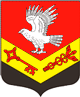 Муниципальное образование«ЗАНЕВСКОЕ   ГОРОДСКОЕ   ПОСЕЛЕНИЕ»Всеволожского муниципального района Ленинградской областиАДМИНИСТРАЦИЯПОСТАНОВЛЕНИЕ01.07.2021 г.	№ 561д. ЗаневкаО заключении договора аренды 
муниципального имущества 
находящегося в собственности МО 
«Заневское городское поселение»В соответствии с Федеральным законом от 06.10.2003 №131-ФЗ 
«Об общих принципах организации местного самоуправления в Российской Федерации», пунктом 8 статьи 17.1 Федерального закона от 26.07.2006
№ 135-ФЗ «О защите конкуренции», Федеральным законом от 21.07.1997 
№ 116-ФЗ «О промышленной безопасности опасных производственных объектов», решением совета депутатов МО «Заневское городское поселение» от 24.05.2018 № 24 «Об утверждении Положения о порядке управления и распоряжения муниципальным имуществом МО «Заневское городское поселение», учитывая, что передаваемое имущество является частью соответствующей сети инженерно-технического обеспечения и является технологически связанным, на основании Методики  расчета арендной платы за пользованием объектами инженерной инфраструктуры жилищно-коммунального хозяйства муниципального образования «Заневское городское поселение» Всеволожского муниципального района Ленинградской области, утвержденной решением совета депутатов муниципального образования «Заневское городское поселение» Всеволожского муниципального района Ленинградской области от 22.12.2020 № 96, администрация муниципального образования «Заневское городское поселение» Всеволожского муниципального района Ленинградской областиПОСТАНОВЛЯЕТ:1. Передать в аренду акционерному обществу «Газпром газораспределение Ленинградская область» (ИНН 4700000109) муниципальное имущество, находящееся в собственности муниципального образования «Заневское городское  поселение» Всеволожского муниципального района Ленинградской области, согласно приложению. 2. Начальнику сектора управления муниципальным имуществом, учета и распределения муниципального жилищного фонда администрации Сердцелюбовой Т.В.:2.1. Подготовить договор аренды муниципального имущества, находящегося в собственности муниципального образования «Заневское городское  поселение» Всеволожского муниципального района Ленинградской области, согласно приложению.2.2. Внести изменения в реестр муниципального имущества 
и предоставить сведения по имуществу начальнику финансово-экономического сектора – централизованной бухгалтерии - главному бухгалтеру администрации Скидкину А.В. 3. Начальнику финансово-экономического сектора – централизованной бухгалтерии - главному бухгалтеру администрации Скидкину А.В. провести необходимые действия по внесению изменений в бухгалтерский учет нефинансовых активов имущества казны, указанного в пункте 1 настоящего постановления и включить их в годовой отчетный план 2021 года.4. Настоящее постановление вступает в силу после его подписания.5. Настоящее постановление подлежит официальному опубликованию в газете «Заневский вестник» и размещению на официальном сайте муниципального образования http://www.zanevkaorg.ru.6. Контроль за исполнением настоящего постановления возложить 
на заместителя главы администрации  Гречица В.В.Глава  администрации	А.В. ГердийПриложениек постановлению администрацииМО «Заневское городское поселение»от_____________  № _____Перечень имущества, находящегося в казнемуниципального образования «Заневское городское поселение» Всеволожского муниципального района Ленинградской области№ п/пНаименованиесооруженияАдреснахожденияПротяже-нность (м.)Балансовая стоимость, в том числе НДС (руб.)1.Распределительный газопровод по дер. Суоранда, Хирвости, Янино-2 Всеволожского муниципального района Ленинградской области.Кадастровый номер: 47:07:0000000:94762Ленинградская область, Всеволожский муниципальный район, Заневское городское поселение, дер. Суоранда, дер. Хирвости, дер. Янино-2 6 128  19 033 480,00Итого:Итого:Итого:Итого:19 033 480,00